Пожар в Южном Бутово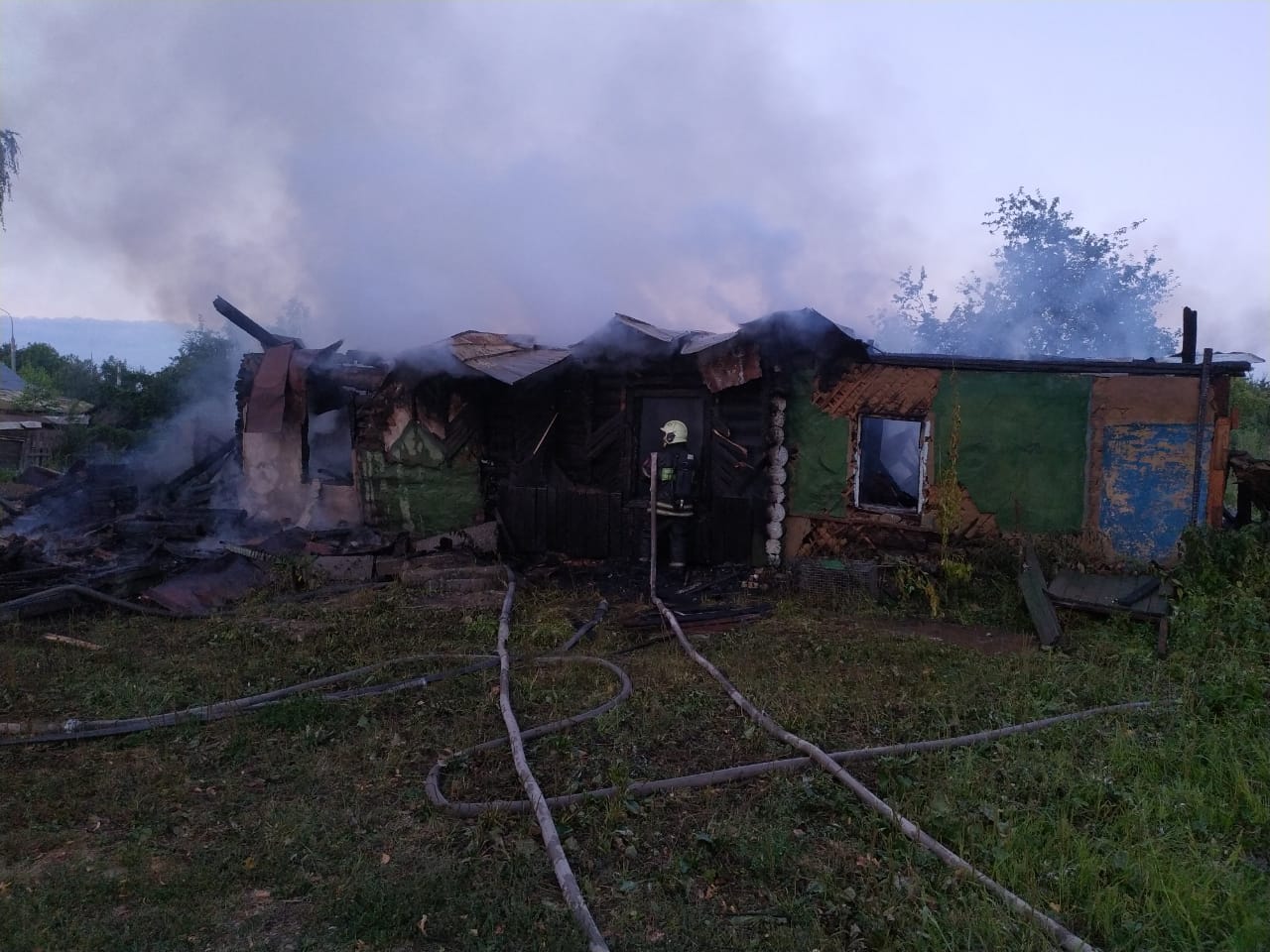 В 19.28 30.07.2021 от диспетчера ЦППС ЮЗАО поступила информация, о загорании частного дома на ул. Николая Сироткина.По прибытию на место подразделений пожарной охраны, установлено, что происходит загорание частного дома на площади 70 кв.м.К сожалению, на пожаре пострадал человек.Управление МЧС по ЮЗАО напоминает, что необходимо соблюдать правила пожарной безопасности в быту, а также бросать горящие спички и непотушенные окурки, выжигать сухую траву, ведь даже небольшие очаги огня могут принять большие размеры и привести к тяжелым последствиям, нести серьезную угрозу жилым домам и людям.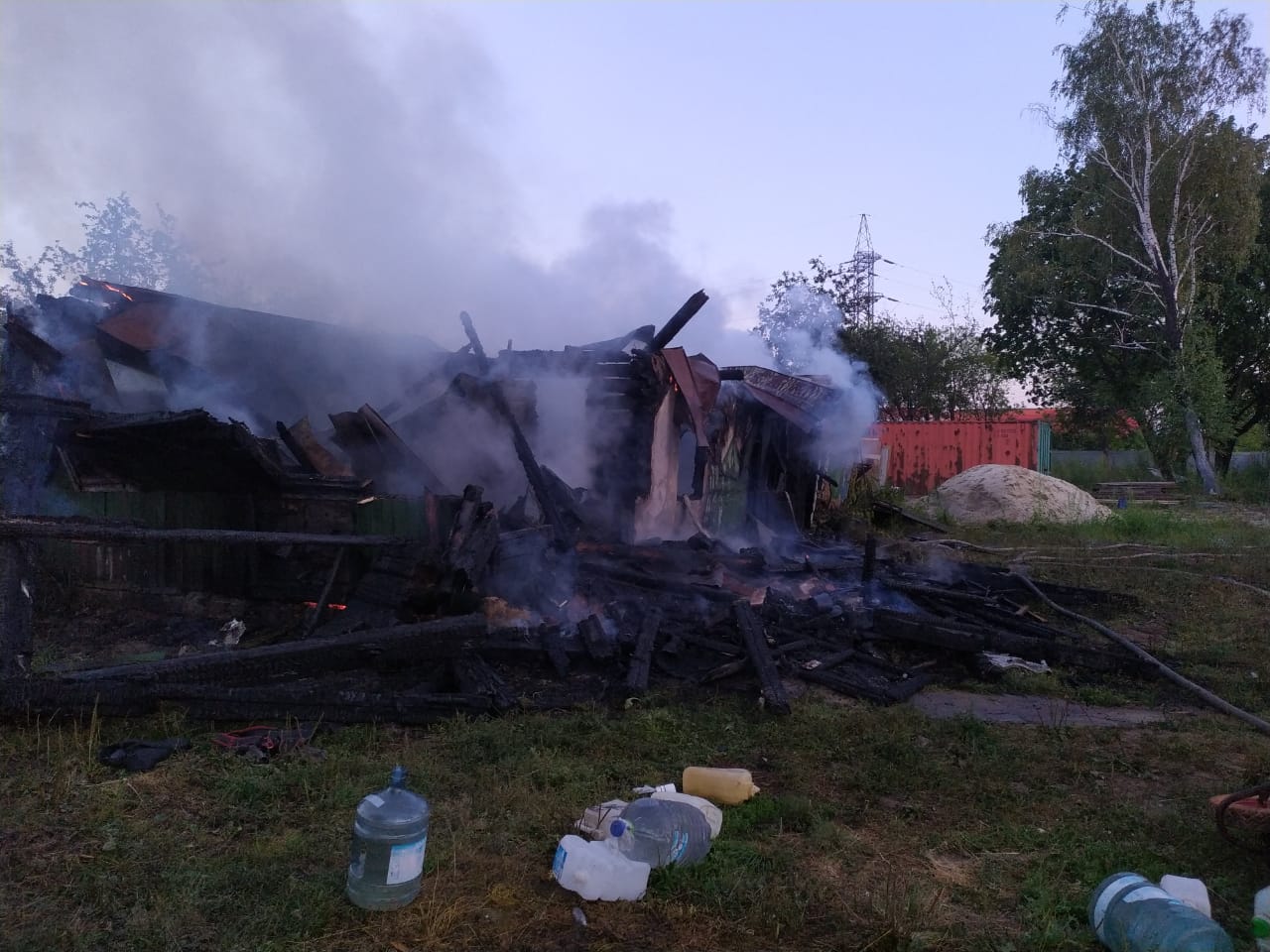 